Прайс стоматологии " Дуцера". Терапия, гигиена.ДЕТСТВО.         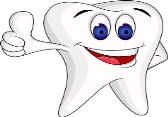 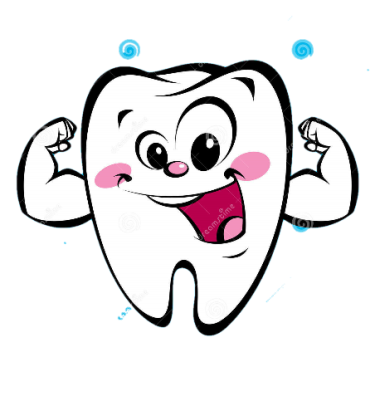 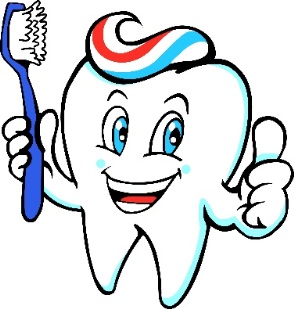 Адаптационная консультация                                                                                                                                                                                                                                1200Анестезия места вкола иглы (спрей)                                                                                                                                                                                                                        120Анестезия с применением карпульной технологии                                                                                                                                                                                                             330Антисептическая обработка полости рта идивид. случай                                                                                                                                                                                                      100Аппликация с наложением лечебной повязки с использованием солкосерила                                                                                                                                                                                     250Временная пломба                                                                                                                                                                                                                                          330Временное пломбирование 1-го канала                                                                                                                                                                                                                       450Гарантийный осмотр                                                                                                                                                                                                                                        0Гигиена молочных зубов (осмотр, снятие зубных отложений ультразвуком, чистка межзубных промежутков, шлифование и полирование зубов)                                                                                                                     1000Гигиена постоянных зубов (осмотр, снятие зубных отложений ультразвуком, чистка межзубных промежутков, шлифование и полирование зубов)                                                                                                                     2000Глубокое фторирование 1-го зуба.                                                                                                                                                                                                                          150Гуттасольв                                                                                                                                                                                                                                                0Дайкал                                                                                                                                                                                                                                                    220Дентин паста                                                                                                                                                                                                                                              300Диагностический прием (консультация ортодонта + консультация терапевта и рентгенологический или томографический снимки)                                                                                                                                   2000Диплен пленка                                                                                                                                                                                                                                             220Инвазивная герметизация фиссур (1 зуб)                                                                                                                                                                                                                    1000Индивидуальный пакет                                                                                                                                                                                                                                      500Ионолайт                                                                                                                                                                                                                                                  330Консультация стоматолога-терапевта                                                                                                                                                                                                                        400Лечение временного зуба композитным материаломTwinky Star                                                                                                                                                                                                 2200Лечение временного зуба пломбировочным материалом Vetremer                                                                                                                                                                                                1950Лечение кариеса временного зуба                                                                                                                                                                                                                           2000Лечение кариеса постоянного зуба                                                                                                                                                                                                                          2300Лечение кариеса постоянного зуба ( глубокий кариес)                                                                                                                                                                                                       3300Лечение кариеса постоянного зуба ( полное восстановление )                                                                                                                                                                                                3850Лечение кариеса постоянного зуба (средний кариес)                                                                                                                                                                                                         2750Лечение композитным материалом Charisma                                                                                                                                                                                                                   1350Лечение композитным материалом ESTELITE                                                                                                                                                                                                                   1650Лечение периодонтита постоянного зуба (1 канального)                                                                                                                                                                                                      2750Лечение периодонтита постоянного зуба (2 канального)                                                                                                                                                                                                      2950Лечение периодонтита постоянного зуба (3 канального)                                                                                                                                                                                                      3050Лечение пульпита биологическим дентином                                                                                                                                                                                                                   3850Лечение пульпита временного зуба методом RF без пломбы                                                                                                                                                                                                    1650Лечение пульпита молочного зуба в одно посещение                                                                                                                                                                                                          4400Лечение пульпита постоянного зуба ( 1 корневого )                                                                                                                                                                                                         2500Лечение пульпита постоянного зуба ( 2 корневого )                                                                                                                                                                                                         2850Лечение пульпита постоянного зуба ( 3 корневого )                                                                                                                                                                                                         3050Лечение с изоляцией зуба коффердамом500Медикаментозная обработка 1 канала                                                                                                                                                                                                                        330Медикаментозная обработка полости рта                                                                                                                                                                                                                     500Микроинвазивная методика лечения начальных форм кариеса ICON (1 уп/1пациент)                                                                                                                                                                              6000Микроинвазивная методика лечения начальных форм кариеса ICON (1 уп/2 пациента)                                                                                                                                                                            3000Мышьяковая паста                                                                                                                                                                                                                                          220Неинвазивная герметизация фиссур (1 зуб)                                                                                                                                                                                                                  500Обучение гигиене полости рта                                                                                                                                                                                                                              300Оказание первой неотложной помощи (осмотр, рент. прицельный снимок, рекомендации)                                                                                                                                                                         1100Пародонтологическая повязка "Солкосерил+йодоформ"                                                                                                                                                                                                         400Паста Девитал                                                                                                                                                                                                                                             240Пломбирование 1 корневого канала                                                                                                                                                                                                                          550Повязка Гепариновая                                                                                                                                                                                                                                       100Повязка с Левомеколем                                                                                                                                                                                                                                     100Повязка с Метрогил Дента                                                                                                                                                                                                                                  100Постоянное пломбирование 1-го канала                                                                                                                                                                                                                      2750Прохождение и мед. обработка 1 корневого канала                                                                                                                                                                                                           1100Пульпатек                                                                                                                                                                                                                                                 550пульпосептин                                                                                                                                                                                                                                              330Пульпотомия                                                                                                                                                                                                                                               550Рентгендиагностика (панорамный снимок)                                                                                                                                                                                                                    1200Рентгендиагностика (прицельный снимок)                                                                                                                                                                                                                    300Реставрация переднего зуба (сложная)                                                                                                                                                                                                                      4400Реставрация после эндолечения                                                                                                                                                                                                                             3850Реставрация постоянного зуба (переднего)                                                                                                                                                                                                                  3300Серебрение временного зуба (1 зуб)                                                                                                                                                                                                                        100Стекловолоконный штифт                                                                                                                                                                                                                                    900Унифас, Уницем (прокладка)                                                                                                                                                                                                                                440Форедент ( прокладка)                                                                                                                                                                                                                                     550Форедент жидкий                                                                                                                                                                                                                                           400Фторирование 1-го зуба.                                                                                                                                                                                                                                   120Химическая пломба KETAC                                                                                                                                                                                                                                   1650Химическая пломба Фуджи                                                                                                                                                                                                                                   1100Цинк оксид + Эвгенол                                                                                                                                                                                                                                      650Эвгенол                                                                                                                                                                                                                                                   200